О внесении изменений в план деятельности Управления Федеральной службы по надзору в сфере связи, информационных технологий и массовых коммуникаций по Томской области на 2023 годВ связи с внесением изменений в лицензию на вещание № Л033-00114-77/00064211 от 30.12.202 по причине отказа лицензиата-вещателя ООО «РАДИО СИБИРЬ» от вещания на территории Томской области в кабельной сети (приказ Федеральной службы по надзору в сфере связи, информационных технологий и массовых коммуникаций № 254-смк от 15.11.2023), и, соответственно, отсутствием вещания радиоканала «Радио Сибирь» на территории Томской области, приказываю:1. Внести следующие изменения в План деятельности Управления Федеральной службы по надзору в сфере связи, информационных технологий и массовых коммуникаций по Томской области на 2023 год (далее – План):- исключить из Плана на май 2023 года (ID 2951935, срок проведения с 15.05.2023 по 02.06.2023) проверяемое лицо ООО «РАДИО СИБИРЬ» (лицензия № Л033-00114-77/00064211 от 30.12.2020);- включить в План на май 2023 года (ID 2951935, срок проведения с 15.05.2023 по 02.06.2023) проверяемое лицо ООО «Дайджест ТВ» (лицензия № Л033-00114-77/00059365 от 14.07.2015) без изменения сроков проведения мероприятия.2. Отделу организационной, финансовой, правовой работы и кадров в течении 3-х дней внести необходимые изменения в соответствующие разделы в План деятельности Управления Федеральной службы по надзору в сфере связи, информационных технологий и массовых коммуникаций по Томской области на 2023 год, размещенный на Интернет странице Управления официального Роскомнадзора в сети Интернет: 70.rkn.gov.ru.3. Контроль за исполнением настоящего приказа оставляю за собой.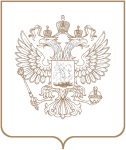 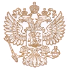 РОСКОМНАДЗОРУПРАВЛЕНИЕ ФЕДЕРАЛЬНОЙ СЛУЖБЫ ПО НАДЗОРУ В СФЕРЕ СВЯЗИ, ИНФОРМАЦИОННЫХ ТЕХНОЛОГИЙ И МАССОВЫХ КОММУНИКАЦИЙ ПО ТОМСКОЙ ОБЛАСТИПРИКАЗРОСКОМНАДЗОРУПРАВЛЕНИЕ ФЕДЕРАЛЬНОЙ СЛУЖБЫ ПО НАДЗОРУ В СФЕРЕ СВЯЗИ, ИНФОРМАЦИОННЫХ ТЕХНОЛОГИЙ И МАССОВЫХ КОММУНИКАЦИЙ ПО ТОМСКОЙ ОБЛАСТИПРИКАЗРОСКОМНАДЗОРУПРАВЛЕНИЕ ФЕДЕРАЛЬНОЙ СЛУЖБЫ ПО НАДЗОРУ В СФЕРЕ СВЯЗИ, ИНФОРМАЦИОННЫХ ТЕХНОЛОГИЙ И МАССОВЫХ КОММУНИКАЦИЙ ПО ТОМСКОЙ ОБЛАСТИПРИКАЗ№ ТомскРуководительН.В. Беляков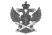 Документ подписан электронной подписью в системе электронного документооборота РоскомнадзораСВЕДЕНИЯ О СЕРТИФИКАТЕ ЭПСВЕДЕНИЯ О СЕРТИФИКАТЕ ЭПСертификатВладелецДействителен